Mohammed Zaheer ShaikhObjective: To be amongst the outstanding professionals and to work in an atmosphere that will give me opportunities to learn more, to apply my knowledge and to grow with the Company.Educational Qualification:Work Experience:Worked from 03/01/2006 till 04/22/2016. A medical billing company dealing with Insurance Companies located in the United States of America.Designation: Assistant Team Leader.Job Profile( Accounts Receivable, Reports, Document Formatting, Analysis and Team Handling)Handling Team of 19 Agents.Assigning work to the team and auditing their work as well as submitting their performance report to Management.Proper deadline is always maintained to complete the reports and providing information to the Management.Handling Escalation of Calls of the Insurance.Managing Insurance calls and Claim Disputes.Managing & analyzing the claims and sending accurate claims to Insurance Companies.Accountable for increase in AR for the Clients handled by me.Day to day follow up and coordination with different teams to ensure timely flow of work.Coordinating with clients to solve client related issues and attending weekly Meetings with Clients.Reviewing credit balance encounters and ensure accurate refunds get forwarded to patient and or payer.Preparing Minutes of the meetings.Areas of Expertise:Experienced in MS Office (Word – Excel), document formatting, and administrative assistant duties.Well Developed Organizational and Leadership skills.Achievements in Job:Working with existing 52 Clients.Selected as a Charge, Payment Poster in 2006.Selected as an Insurance follow up agent in 2007.Selected as an Insurance Specialist in 2008.Selected as an Insurance Analyst in 2009.Selected as a Team Coach in 2011.Selected as an Assistant Team Leader in April 2014.Software Skills:Operating Systems: Windows 98/2000/XP.NextGen (Version 5.5.27.12), Supra.Previous work experienceCompany’s Name	Kankei Marketing			Mumbai, IndiaJob Title/Position	Customer Service ExecutivePeriod			June 2002 – February 2003Job DescriptionAssign to inbound and outbound calling.Telemarketing for clients. Meeting sales target and parameters set.Ensure customer satisfaction through high level of servicesBPL Mobile. Company’s Name	Platinum Marketing			Mumbai, IndiaJob Title/Position	Customer Service ExecutivePeriod			August 2003 – May 2004 Job DescriptionAssign to inbound and outbound calling.Telemarketing for clients. Meeting sales target and parameters set.Ensure customer satisfaction through high level of servicesCredit Card Department. Company’s Name	TATA AIG Life Insurance Company LTD			Mumbai, IndiaJob Title/Position	Customer Service ExecutivePeriod			July 2004 – April 2005Job DescriptionAssign to inbound and outbound calling.Telemarketing for clients. Meeting sales target and parameters set.Ensure customer satisfaction through high level of servicesInsurance Department. Company’s Name	Spanco Telesystems and Solution Co Ltd			Mumbai, IndiaJob Title/Position	Customer Service ExecutivePeriod			August 2005 – January 2006Job DescriptionAssign to inbound and outbound calling.Telemarketing for clients. Meeting sales target and parameters set.Ensure customer satisfaction through high level of servicesInsurance Department. Extracurricular activities:Participated in Cricket and Carrom Tournament organized by the Company.Languages Known:English, Hindi & Marathi Speak, Read & Write.Personal Information:Sex:			MaleD.O.B:			28/02/1980Marital Status:		MarriedJob Seeker First Name / CV No: 1800696Click to send CV No & get contact details of candidate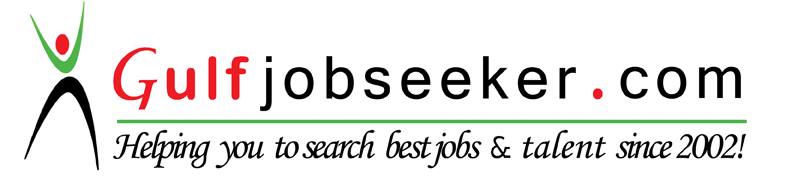 M.B.A : Specialist in Risk and Insurance ManagementNational Institute of Management StudiesYear 2009Graduation
B.ComRizvi College
(Mumbai University)Year 2002Higher Secondary Certificate
(H.S.C)Rizvi College
(Maharashtra Board)Year 1999Secondary School Certificate
(S.S.C)Karthika High School
(Maharashtra Board)Year 1996